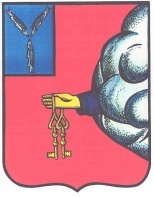 АДМНИСТРАЦИЯ ПЕТРОВСКОГО МУНИЦИПАЛЬНОГО РАЙОНА САРАТОВСКОЙ ОБЛАСТИУПРАВЛЕНИЕ  ОБРАЗОВАНИЯ ПЕТРОВСКОГО МУНИЦИПАЛЬНОГО РАЙОНА САРАТОВСКОЙ ОБЛАСТИ(УПРАВЛЕНИЕ ОБРАЗОВАНИЯ ПЕТРОВСКОГО РАЙОНА)   17.10.2017 г.                                                                              №  472-ОДг. Петровск, Саратовской областиО проведении репетиционного экзамена по математике (базового уровня) в 11 классах   На основании приказа министерства образования Саратовской области от 10 августа 2017 года №1757 «Об организации подготовки и проведения государственной итоговой аттестации по образовательным программам основного общего и среднего общего образования на территории Саратовской области в 2017/2018 учебном году, приказа министерства образования Саратовской области от 19.10.2017г. №2253 «О проведении репетиционного экзамена по математике (базовый уровень)  для обучающихся, завершающих освоение образовательных программ среднего общего образования и целях организованного проведения на территории Петровского муниципального района государственной итоговой аттестации по образовательным программам среднего общего образованияПРИКАЗЫВАЮ: 1.Провести 25 октября 2017 года в 10.00 часов по местному времени репетиционный экзамен по математике (Базовый уровень) для 11(12) классов образовательных организаций Саратовской области. 2.Назначить МБОУ СОШ № 3 пунктом проведения экзаменов 302 (далее ППЭ 302) 3.	Организовать:3.1. консультирование всех категорий участников государственной итоговой аттестации по образовательным программам среднего общего образования по вопросам организации и проведения репетиционного экзамена по математике (базовый уровень) для обучающихся 11 (12) классов образовательных организаций Саратовской области через официальные сайты в сети Интернет и порталы муниципального уровня в срок до 20 октября 2017 года;3.2. доставку экзаменационных материалов репетиционного экзамена по математике (базовый уровень) для обучающихся 11 (12) классов образовательных организаций Саратовской области в соответствии 3.3.информирование родителей (законных представителей), представителей средств массовой информации, общественности о возможности участия в репетиционном экзамене по математике (базовый уровень) для обучающихся 11 (12) классов образовательных организаций Петровского муниципального района с целью ознакомления с порядком и процедурой проведения экзамена.  4. Руководителю МКУ «Методико –правового центра»  создать условия для: 4.1. проведения репетиционного экзамена в соответствии с Порядком проведения репетиционного экзамена по математике (базовый уровень) для обучающихся 11(12) классов образовательных организаций Петровского муниципального района 2017/2018 учебном году.4.2. участия в репетиционном экзамене по математике (базовый уровень) для обучающихся 11 (12) классов образовательных Петровского муниципального района родителей (законных представителей), представителей средств массовой информации, общественности, желающих ознакомиться с процедурой проведения экзамена по математике (базовый уровень), проходящего в период проведения государственной итоговой аттестации по образовательным программам среднего общего образования на территории Саратовской области.5.	 Назначить ответственных координаторов за доставку экзаменационных материалов в места проведения репетиционного экзамена по математике (базовый уровень) для обучающихся 11 (12) классов образовательных организаций Петровского муниципального района и возвратных доставочных пакетов с материалами проведения репетиционного экзамена по математике (базовый уровень) для обучающихся 11 (12) классов образовательных организаций Петровского муниципального района в государственное автономное учреждение Саратовской области «Региональный центр оценки качества образования».6.	 Сформировать состав лиц, обеспечивающих проведение репетиционного экзамена по математике (базовый уровень) для обучающихся 11 (12) классов образовательных организаций Петровского муниципального района, из числа педагогических работников образовательных организаций муниципального района (городского округа). (Приложение №1)7.	Руководителям образовательных организаций:7.1. Организовать доставку обучающихся 11 (12) классов образовательных организаций Саратовской области к местам проведения репетиционного экзамена по математике (базовый уровень).7.2.	 Назначить ответственных за сопровождение обучающихся 11 (12) классов образовательных организаций Саратовской области к местам проведения репетиционного экзамена по математике (базовый уровень) для обучающихся 11 (12) классов образовательных организаций Саратовской области из числа педагогических работников образовательной организации.8. Директору МБОУ СОШ №3 г.Петровска Медведеву А.В., скорректировать учебный процесс, обеспечив занятость всех обучающихся, не участвующих в репетиционном экзамене по математике (базовый уровень) для обучающихся 11 (12) классов образовательных организаций Петровского муниципального района.9. Контроль за исполнением настоящего приказа оставляю за собой.Начальник управления образования                                          Н.К. УхановаПриложение №4к приказу управления образования  № 472- ОД от 17.10.2017г.Состав лиц, обеспечивающих проведение репетиционного экзамена по математике (базовый уровень)                                                                Руководитель ППЭ                                    Список помощников руководителей ППЭТехнический специалист в пункте проведения экзамена на базе МБОУ СОШ №3(ППЭ-302)Математика (базовый уровень) 25.10.2017г.Организаторы в аудитории в пункте проведения экзамена на базе МБОУ СОШ №3 (ППЭ-302)Организаторы вне аудитории в пункте проведения экзамена на базе МБОУ СОШ №3 (ППЭ-302)№п/пКодППЭНаименование образовательной организации, на базе которой располагается ППЭФИО руководителя ППЭМесто работы, должность1302МБОУ СОШ № 3Осипова Светлана ВячеславовнаМБОУ ООШ п. Пригородный, учитель русского языка и литературы№п/пКодППЭНаименование образовательной организации, на базе которой располагается ППЭФИО помощников руководителей ППЭМесто работы, должность1302МБОУ СОШ № 3Герасимова Ирина АлександровнаМБОУ ООШ №5, учитель технологии2302МБОУ СОШ № 3Лекарева Любовь ЕвгеньевнаМБОУ ООШ № 7, учитель начальных классов3302МБОУ СОШ № 3     Левагина Елена ВасильевнаМБОУ ООШ №7, учитель музыки№п/пКодППЭНаименование образовательной организации, на базе которой располагается ППЭФИО помощников руководителей ППЭМесто работы, должность1302МБОУ СОШ № 3Засименко Сергей ЮрьевичМБОУ СОШ № 3П/П№Ф.И.О.Наименование ОУСпециальностьБлинкова
Оксана
АлександровнаМБОУ
"ООШ № 5"Учитель начальных классовГусева
Зоя
НиколаевнаМБОУ
"ООШ п. Пригородный"Учитель начальных классовЕфимова
Елена
ЮрьевнаМБОУ
"ООШ № 5"Учитель начальных классовЗахарина
Наталья
АлександровнаМБОУ
"ООШ № 5"Учитель начальных классовЗолотова
Лилия
ВалерьевнаМБОУ
"ООШ с. Новодубровка"Учитель начальных классовКиселева
Ирина
ВладимировнаМБОУ
"ООШ № 7"Учитель                                                                                                                                                                                                                                                                                                                                  русского языка и литературыХужахметова Марьям ХарисовнаМБОУ
"ООШ п. Березовка 1я"Учитель начальных классовКузьмина
Елена
АлексеевнаМБОУ
"ООШ № 5"Учитель географииКурносова
Елена
АлександровнаМБОУ
"ООШ № 5"Учитель русского языка и литературыЛинькова
Ольга
АлександровнаМБОУ
"ООШ № 5"Учитель истории и обществознанияМихайлова
Светлана
СергеевнаМБОУ
"ООШ п. Пригородный"Учитель русского языка и литературыСулейманова
Людмила
ВасильевнаМБОУ
"ООШ п. Мирный"Учитель начальных классовКраснихина Галина ВикторовнаМБОУ
"ООШ с. Березовка 1я"Учитель русского языка и литературыХрипунова                                                                                                                                                                                                                                                                                                                                 Оксана
АлександровнаМБОУ
"ООШ № 7"Учитель                                                                                                                                                                                                                                                                                                                                  русского языка и литературыИсайкина Ирина ИвановнаМБОУ
"ООШ п. Пригородный"Учитель начальных классовЕвстифеева Анжелла АлександровнаМБОУ
"ООШ с.Березовка1я"Учитель музыкиБратчикова Ирина ПетровнаМБОУ
"ООШ с.Березовка1-я"Учитель географииТуманова Ирина СтаниславовнаМБОУ
"ООШ п. Мирный"Учитель начальных классовП\П№Ф.И.О.Наименование ОУСпециальностьВолынкина Александра АлександровнаМБОУ
"ООШ п. Пригородный"Учитель физической культурыПанкова Елена ВладимировнаМБОУ
"ООШ п. Пригородный"Учитель-логопедМорозов Александр НиколаевичМБОУ
"ООШ п. Пригородный"Учитель технологииКаргина Наталья ВладимировнаМБОУ
"ООШ п. Пригородный"Педагог- психологЖукова  Елена НиколаевнаМБОУ
"ООШ с. Новодубровка"Учитель русского языкаПосявина Наталья ВладимировнаМБОУ
"ООШ п. Пригородный"Учитель начальных классовГалкина Алевтина ВикторовнаМБОУ
"ООШ с.Березовка1-я"Учитель начальных классовСутягина Инна ВладимировнаМБОУ
"ООШ с.Березовка1-я"Учитель начальных классовСерова Мария АлексеевнаМБОУ
"ООШ с.Березовка1-я"Учитель английского языкаНовичкова Екатерина АлександровнаМБОУ ООШ №7Учитель физической культурыЗименкова Галина ДмитриевнаМБОУ
"ООШ с. Синенькие я"Учитель  начальных классовПриказчикова Марина АлександровнаМБОУ ООШ №5Учитель физической культурыКурбатова Наталья АлександровнаМКУ
"Методико-правовой центр"Методист